Universitatea POLITEHNICA din BucureştiFacultatea de Ingineria şi Managementul Sistemelor TehnologiceProgramul de studii Consultanţă în proiectarea sistemelor mecanicePROIECT DE DISERTAȚIEAutor,Absolvent ………………………………….Conducător ştiinţific,………………………………………………………….2017Departamentul  Teoria mecanismelor și roboțilorStudii universitare de MasteratDomeniul Inginerie mecanicăProgramul de studii Consultanţă în proiectarea sistemelor mecaniceTEMALUCRĂRII DE DISERTAȚIE................................................................................................................................................................................................................................Autor,Absolvent …………………………Conducător ştiinţific,………………………………………………                       Decan,                                          Director de departament,    Prof. dr. ing. Cristian DOICIN                     Prof. univ. dr. ing. Constantin OCNĂRESCU2017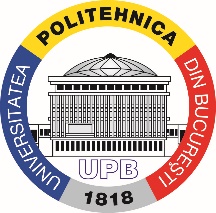 Universitatea POLITEHNICA din BucureştiFacultatea de Ingineria şi Managementul Sistemelor Tehnologice (021) 4029520, (021) 4029302/ Fax: 0213107753http://www.imst.pub.ro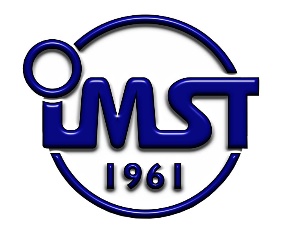 